خطوات التسجيل فى مسابقة جائزة ليبيا للابتكار 2018للتسجيل فى المسابقة برجى اتباع الخطوات التاليةالدخول للموقع    https://cmt3.research.microsoft.com/LIP2018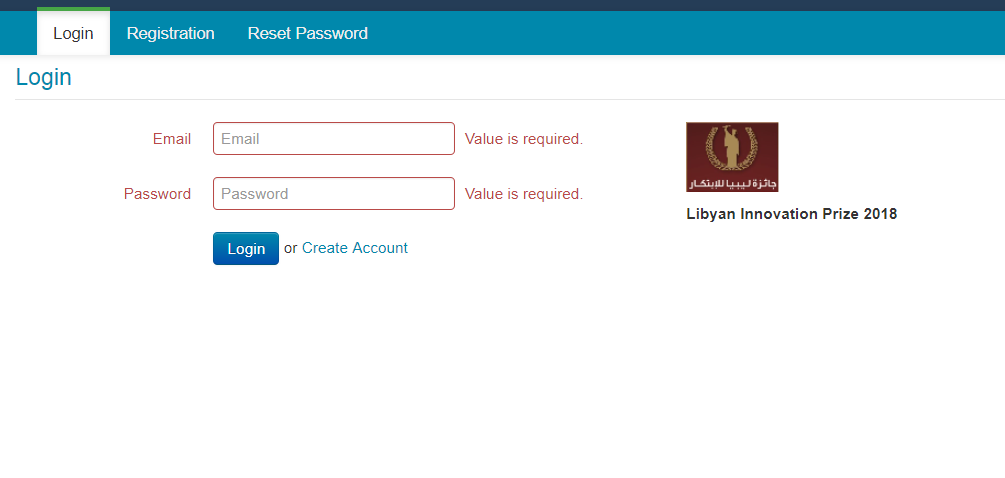 فى حالة لديك حساب سابق يرجى كتابة اسم الدخول (البريد الالكترونى) وكلمة المرور والدخول لموقع اذا لم يكن لديك حساب سابق يمكن تكوين الحساب باستخدام قائمة التسجيل ( Registration )  او Create Account، للتسجيل يرجى كتابة المعلونات المطلوبة وهى تشمل بالترتيب ما يلي:  البريد الالكترونى، كلمة المرور، تأكيد كلمة المرور، الأسم الاول، اسم الوالد  Middle Initial (غير ضرورية)، اللقب، اللقب الشخصى  Nickname (غير ضرورية)، اسم الجهة التابع لها  Organization Name (يرجى كتابة اسم الجامعة او المعهد العالى او الكلية التقنية)  ، كتابة رمز التأكيد ، والضغط على رز الموافقة على شروط استخدام الموقع ومن ثم الضغط على زر التسجيل Registration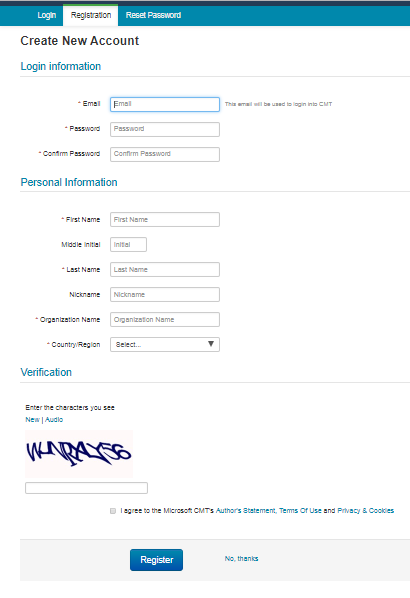 بعد تكوين الحساب والدخول لموقع المسابقة يتم اختييار امر تسجيل البحث  Create new submission ، ويتم أختيار التخصص،  التخصصات الموجودة فى المنظومة هى 
هندسة كهربائية بكالوريس وماجستير (EE BSc, EE MSc)
هندسة مدنية بكالوريس وماجستير (Civ BSc, Civ MSc)
هندسة ميكانيكية بكالوريس وماجستير (Mec BSc, Mec MSc)
هندسة نفط بكالوريس وماجستير (Ptr BSc, Ptr MSc)
تقنية معلومات بكالوريس وماجستير (ITS BSc, ITS MSc)في حالة عدم وجود التخصص يرجى اختيار تخصصات اخرى   (Oth)
يمكن اختيار المرحلة الجامعية BSc  او مرحلة الماجستير MSc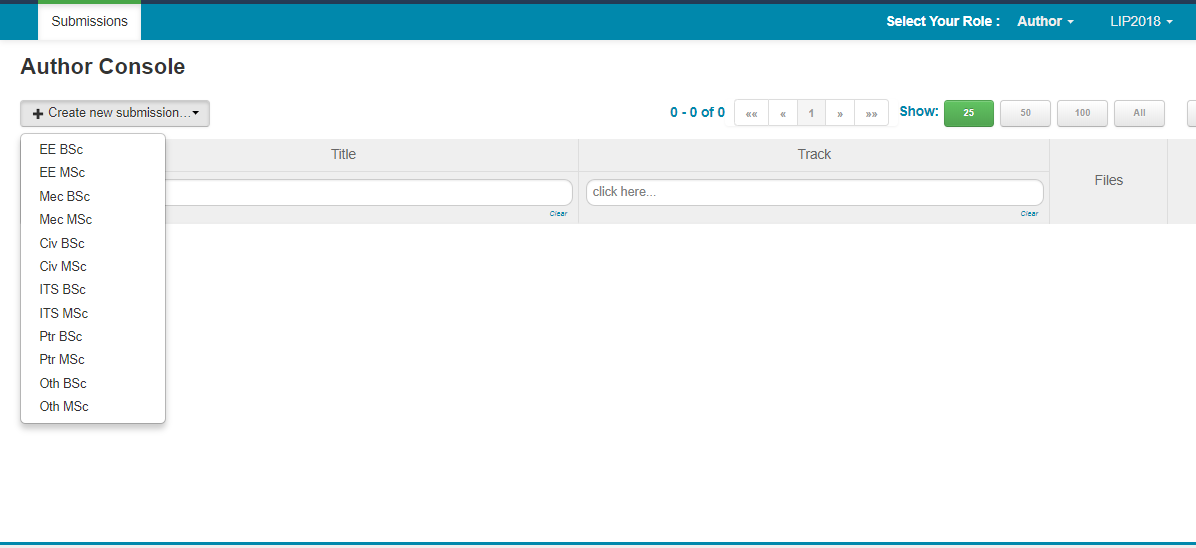 بعد اختيار التخصص يمكن تعبئة بيانات المشروع  ويمكن تعبئة البيانات باللغة العربية او الانجليزية وهى كالتالىاسم المشروع   Titleالملخص Abstract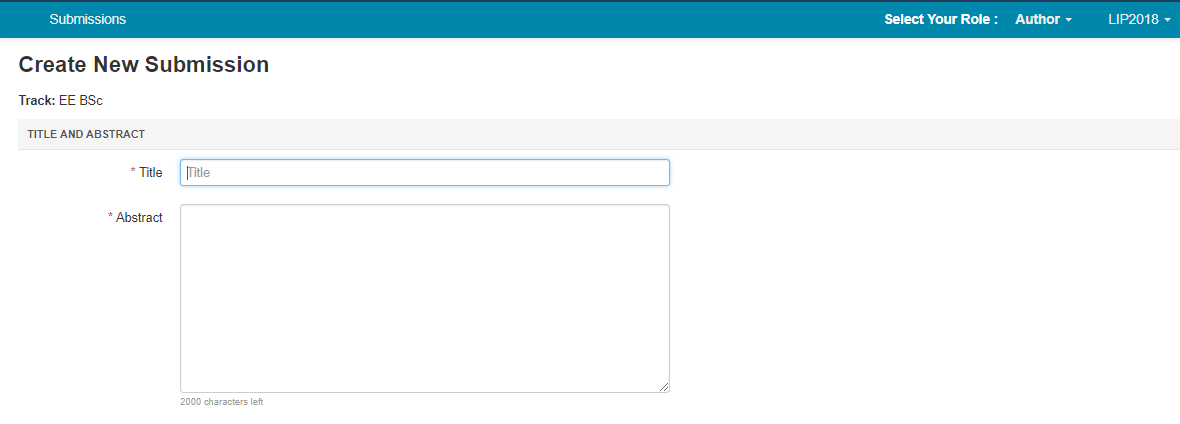 اسماء المشاركين فى البحث  AUTHORS وهنا  ستجد بياناتك ويجب اضافة اسماء كافة المشاركين فى البحث واسم مشرف المشروع ويتم ذلك عن طريق الزر Add 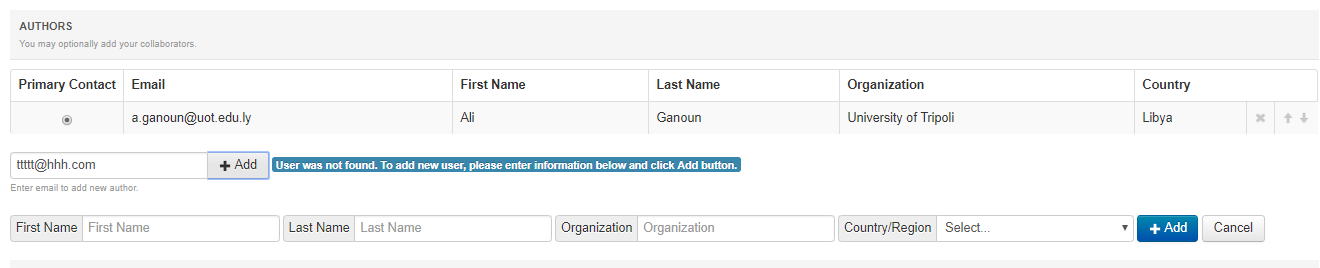 الخطوة التالية هى تحميل الملفات للموقع عن طريق الأمر Upload from Computer ويتم تحميل ثلاثة ملفاتورقة علمية كملخص للمشروع علما بأن الحد الاقصى هو 4 صفحات ويتم اعدادها بحسب النماذج المحددةصورة من افادة التخرج (فى حالة عدم وجود الافادة يمكن ارسال رسالة من القسم تفيد بأن الطالب قد انهى دراسته وهو فى مرحلة استكمال افدة تخرجه)نموذج الاقرار والتعهد المعتمد من الكلية او القسميمكن الحصول على كافة النماذج من موقع المسابقة http://www.aonsrt.ly/ تعبئة المعلومات الاضافية وهى تشملالجامعة: يكتب اسم الجامعة او المعهد العالى اوالكلية التقنيةالكلية: يكتب اسم الكليةالقسم: يكتب اسم القسمسنة التخرج: يتم اختيار سنة التخرجالمرحلة الأخيرة  هى حفظ البيانات فى الموقع عن طريق استخدام الأمر Submit ملاحظات هامة: يجب تسجيل اسماء كافة المشاركين فى البحث واسم المشرف حتى فى حالة عدم رغبتهم بالمشاركة فى المسابقةإعداد الورقات العلمية يفضل ان يتم بالتنسيق مع المشرف حتى يتم عرض المشروع بأفضل صورة.يجب العناية بكتابة الورقة بأفضل صورة ممكنه وبحيث توضح المشروع أهم التفاصيل والنتائج، يعتمد تقييم المشاريع فى المرحلة الثانية على تقييم الورقات.يجب كتابة الورقة العلمية بحسب النماذج الموجودة فى الموقع، يمكن استخدام النماذج الموجودة مع نسخ المعلومات الخاصة بالمشروع ونسخها فى ورقة النموذج مع اعادة تسمية الملف.لا يتطلب تسجيل المشاركة استكمال كافة الخطوات فى جلسة واحدة حيث يمكن تنفيذ خطوات التسجيل على مراحل مختلفة على عدة ايام، كما يمكن تغيير المعلومات  بعد تسجيلها علما بأن آخر موعد لتغيير المعلومات والتسجيل هو 15/1/2019 سيتم طباعة كتيب يحتوى كافة الورقات المشاركة فى المسابقة بنهاية المسابقة ان شاء الله.بالتوفيق للجميع ان شاء الله